                                         Технический райдер Ирмы Нойман 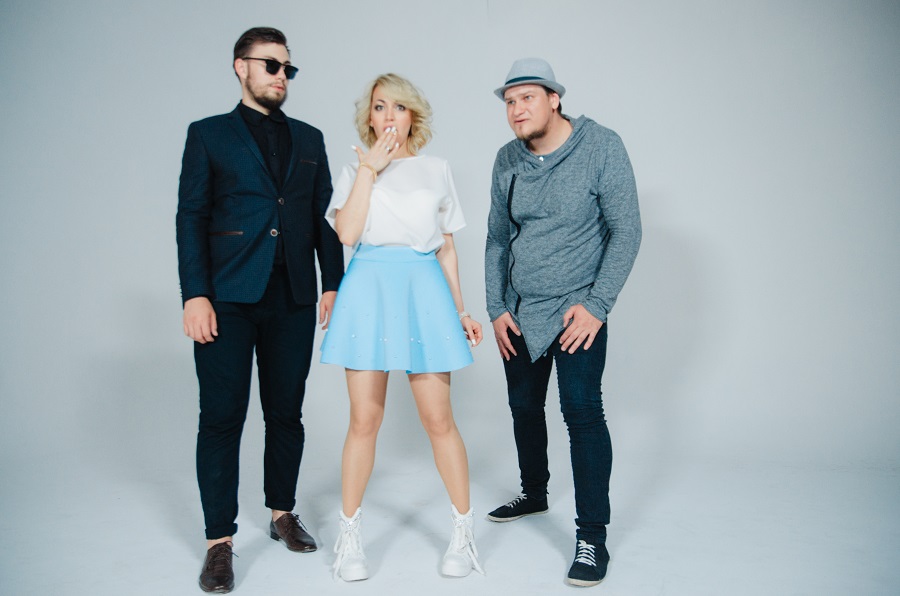 Упрощенный вариант райдера:барабаны: бочка, 2 Тома (навесной + напольный), стойка под рабочий, стойка под хэты, 2 стойки под железо, стульчик + микрофоны на барабаны или электронные барабаны
2. Ди-бокс для Электро-гитары - войдем джеком
3. Ди-бокс для сэмплов - войдем Джеком 
4. Стойка/микрофон
5. Монитор для вокалистки
6. Микшерский пульт не менее 8 каналов (джек/канон)
7. Порталы не менее 1 Квт звукаПо всем вопросам: +79053-125-525 Валерий